	LIGUE DE WILAYA DE FOOT BALL  OUM EL BOUAGHICOMMISSION  D’ORGANISATION  SPORTIVE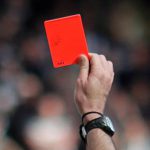 PROGRAMMATION CHAMPIONNAT DE WILAYA ECOLE FOOTBALLVENDREDI  12/05/2023SAMEDI  13/05/2023SOUS TOUTES RESERVESLIEUXRENCONTRESHEURESO  B  SSIGUSDJS – ESAM 10H00OULED GACEMRBOG – RBBS10H00MESKIANAIRBM – ASCKS 10H00F’KIRINANRAON – AAJF 10H00BERRICHEUSB – JASAB 10H00BIR TERCHEUSSR – ESSR  09H00BIR TERCHEASSN – USZH 10H00BIR TERCHECAM – USC 11H00AIN FAKROUNOAF – CHT 10H00LIEUXRENCONTRESHEURES  O  B  SAIN M’LILACSRAM – AOH 15H00AIN M’LILAGRAM – MSN 16H00AIN M’LILA MAAM – RCAM 17H00